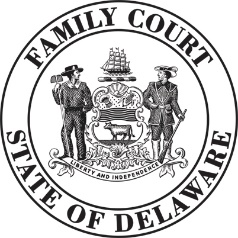 FAMILY COURT OF THE STATE OF DELAWARENOTIFIND – EMERGENCY ALERT SYSTEMEMPLOYEE INFORMATION DATA SHEETPlease complete this data sheet with all the requested information. If one of the fields of data does not apply, then you may leave this field blank. Any field marked with an asterisk is mandatory to complete. You can tab through these fields and type in the information.When you finish completing this form, please email directly to Human Resources (fc_hr@delaware.gov) to maintain confidentiality of the information and enable HR to update and populate the Notifind system with this critical information.Employee IDLast Name, First Name*Work Phone Number*Work Cell NumberPersonal Cell NumberHome Phone Number*Text NumberWork Email Address*Home Email Address*Home Address (Street)*Home Address – City*Home Address – State*Home Address – Zip Code*Emergency Contact            Last Name, First Name*Emergency Contact                     Phone Number*Alternate Emergency                  Contact NumberEmergency Contact Relationship*